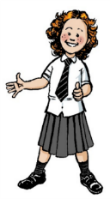 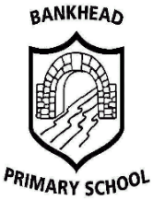 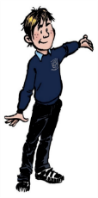 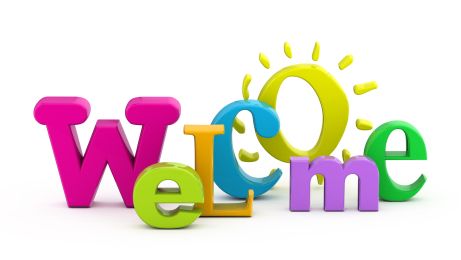 Bankhead Primary School In House Transition P1 New Intakes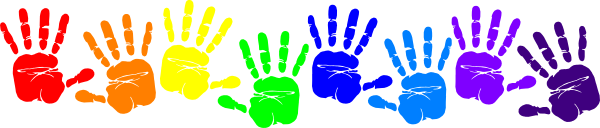 If the school does not have your email address please contact enquiries@bankhead-pri.s-lanark.sch.uk by the 15th June to allow us to allocate your time slot. ThanksDateActivityMonday 22nd June 202030-minute allocated time slot9-9.30am9.45 – 10.15am10.30 – 11.00am11.15 – 11.45am12.00 – 12.301.00 – 1.30pm1.45 – 2.15pm2.30 – 3.00pmIn house tour of Bankhead Primary alongside 1 adultMonday 22nd June 202010am – 1pmOpportunity to purchase 1 school tie and badge from Friends of Bankhead